УкраїнаЧОРНОМОРСЬКИЙ   МІСЬКИЙ  ГОЛОВАР О З П О Р Я Д Ж Е Н Н Я     01.03.2022                                                                 78        Відповідно  до поданих заяв міському  голові  від  жителів міста  про надання матеріальної допомоги на лікування, згідно з п.3.5 р. ІІІ заходів Міської цільової програми соціального захисту та надання соціальних послуг населенню Чорноморської територіальної  громади  на 2021-2025  роки,  затвердженої  рішенням  Чорноморської міської  ради Одеського району Одеської області від 24.12.2020  № 16-VIII, враховуючи рекомендації засідання міської координаційної ради з питань соціального захисту малозабезпечених верств населення, протокол від 24.02.2022  № 2, керуючись ст. ст. 42, 64 Закону України «Про місцеве самоврядування в Україні»,        1. Надати одноразову матеріальну  допомогу з коштів бюджету Чорноморської міської територіальної громади,  передбачених  на  соціальний  захист  населення:         2. Фінансовому управлінню Чорноморської міської ради Одеського району Одеської області  (Ольга Яковенко) перерахувати виконавчому комітету Чорноморської міської  ради Одеського району Одеської області 225000,00 грн за рахунок коштів бюджету Чорноморської міської територіальної громади, передбачених на соціальний захист населення.           3. Відділу бухгалтерського обліку та звітності виконавчого комітету Чорноморської міської ради Одеського району Одеської області (Оксана Бонєва) виплатити матеріальну  допомогу.        4. Контроль    за    виконанням    даного    розпорядження    покласти на   заступника міського голови Наталю Яволову.            Міський голова                                                                                  Василь ГУЛЯЄВ Про    надання    матеріальної    допомоги  Альохіній Олені Володимирівні10000грнБілоус Раїсі Василівні10000грнВахтіну Вячеславу Михайловичу20000грнВербицькій Світлані Анатоліївні8000грнГайдашу Дмитру Михайловичу8000грнГаношенко Інесі Вячеславівні15000грнГрадову Олегу Вікторовичу4000грнЗайцю Олександру Михайловичу15000грнЗарицькій Маріанні Валеріївні2000грнКазак Ю.лії Михайлівні8000грнКлявліну Олександру Вікторовичу8000грнКлімбіщук Елеонорі Михайлівні8000грнКозеренко Ганні Володимирівні5000грнКомаровій Тетяні Андріївні1000грнКузнецовій Любові Павлівні8000грнКузнецовій Тетяні Сергіївні5000грнКузнецову Дмитру Миколайовичу10000грнЛазарєвій Світлані Василівні3000грнЛободі Інні Петрівні5000грнЛучук Людмилі Олександрівні3000грнМарковій Тетяні Михайлівні3000грнМеркулі Сергію Володимировичу10000грнОнищенкі Валентині Олександрівні8000грнСкрипніченко Вірі Артемівні5000грнСтрельченку Олегу Володимировичу2000грнТемній Ірині Вадимівні10000грнХарук Валентині Петрівні4000грнЯмковій Світлані Борисівні8000грн-  Ходзінській Аллі  Богданівні Всього: 19000    225000грнгрн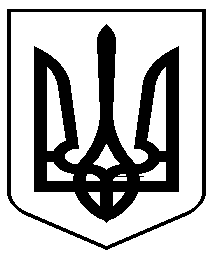 